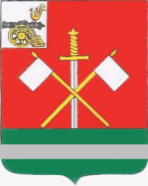 СМОЛЕНСКАЯ ОБЛАСТЬМОНАСТЫРЩИНСКИЙ РАЙОННЫЙ СОВЕТ ДЕПУТАТОВРЕШЕНИЕ       от 6 ноября 2020 года                                                                                   № 48О результатах итоговой аттестациивыпускников общеобразовательныхучреждений муниципальногообразования «Монастырщинскийрайон» Смоленской области за2019-2020 учебный годЗаслушав и обсудив информацию начальника отдела образования Администрации муниципального образования «Монастырщинский район» Смоленской области Романовой Татьяны Ивановны «О результатах итоговой аттестации выпускников общеобразовательных учреждений муниципального образования «Монастырщинский район» Смоленской области за 2019-2020 учебный год», Монастырщинский районный Совет депутатов	РЕШИЛ:Информацию начальника отдела образования Администрации муниципального образования «Монастырщинский район» Смоленской области Романовой Татьяны Ивановны «О результатах итоговой аттестации выпускников общеобразовательных учреждений муниципального образования «Монастырщинский район» Смоленской области за 2019-2020 учебный год» принять к сведению (прилагается).Настоящее решение вступает в силу с момента его подписания.И. п.Главы муниципального образования          Председатель «Монастырщинский район»                              Монастырщинского районного Смоленской области                                          Совета депутатов                                     А.С. Барановский                                    П.А. СчастливыйПриложениек решению Монастырщинскогорайонного Совета депутатовот 06.11.2020 № 48 Информацияо результатах итоговой аттестации выпускников общеобразовательных учреждений муниципального образования «Монастырщинский район» Смоленской области за 2019-2020 учебный годГосударственная итоговая аттестация (ГИА) выпускников 11 классов представляет собой форму государственного контроля освоения выпускниками основных общеобразовательных программ среднего общего образования в соответствии с требованиями федерального государственного образовательного стандарта среднего общего образования.Государственная итоговая аттестация организуется и проводится:1) в форме единого государственного экзамена (ЕГЭ) — Рособрнадзором совместно с органами исполнительной власти субъектов Российской Федерации, осуществляющими управление в сфере образования;2) в форме государственного выпускного экзамена (ГВЭ) — органами исполнительной власти субъектов Российской Федерации, осуществляющими управление в сфере образования, образовательными учреждениями и их учредителями.Администрация школ своевременно познакомила учащихся 11 классов, их родителей с порядком проведения ЕГЭ. В школах были размещены информационные стенды для участников ЕГЭ. На официальных сайтах школ, Администрации муниципального образования «Монастырщинский район» Смоленской области опубликована информация о проведении государственной итоговой аттестации выпускников, есть ссылка на официальный информационный портал ЕГЭ: www.ege.edu.ru. Отдел образования своевременно направлял необходимую информацию в редакцию районной газеты «Наша жизнь».В 2020 году 15 выпускников 11–х классов сдавали выпускные экзамены за курс средней общеобразовательной школы (9 чел. – МБОУ Монастырщинская средняя школа имени А.И. Колдунова, 5 чел. – МОУ Новомихайловская средняя школа, 1 чел. – МБОУ Татарская школа имени В.А. Матросова) на базе МБОУ Пригорской средней школы, МБОУ «Средняя школа № 29 с углубленным изучением отдельных предметов» г. Смоленска, МБОУ «Средняя школа № 39» г. Смоленска, МБОУ «Средняя школа № 25» г. Смоленска. Они участвовали в ЕГЭ по 7 предметам.В 2020 году 4 выпускника 11-х класса МБОУ Монастырщинская средняя школа имени А.И. Колдунова не сдавали выпускные экзамены, на основании приказа Министерства просвещения Российской Федерации от 11.06.2020 № 294/651 «Об особенностях проведения государственной итоговой аттестации по образовательным программам среднего общего образования в 2020 году», государственная итоговая аттестация 11 классов проводилась в форме промежуточной аттестации, результаты которой и стали основанием для выдачи аттестатов о среднем общем образовании путем выставления по всем учебным предметам учебного плана образовательной программы среднего общего образования итоговых отметок.Результаты ЕГЭ по общеобразовательным предметамАттестаты о среднем общем образовании выданы 19 выпускникам.Государственная итоговая аттестация выпускников 9 классов (далее – ГИА), завершающая освоение имеющих государственную аккредитацию основных образовательных программ основного общего образования.ГИА выпускников 9 классов проводится:а) в форме основного государственного экзамена (далее – ОГЭ) с использованием контрольных измерительных материалов, представляющих собой комплексы заданий стандартизированной формы (далее – КИМ) – для обучающихся ОО, освоивших образовательные программы основного общего образования в очной, очно-заочной или заочной формах, а также для лиц, освоивших образовательные программы основного общего образования в форме семейного образования или самообразования и допущенных в текущем году к ГИА;б) в форме письменных и устных экзаменов с использованием текстов, тем, заданий, билетов (далее – государственный выпускной экзамен, ГВЭ) – для обучающихся, освоивших образовательные программы основного общего образования.Администрация школ своевременно познакомила учащихся 9-х классов, их родителей с порядком проведения ОГЭ. В школах были размещены информационные стенды для участников ОГЭ. На основании приказа Министерства просвещения Российской Федерации от 11.06.2020 № 293/650 «Об особенностях проведения государственной итоговой аттестации по образовательным программам основного общего образования в 2020 году», государственная итоговая аттестация 9-х классов проводилась в форме промежуточной аттестации, результаты которой и стали основанием для выдачи аттестатов об основном общем образовании путем выставления по всем учебным предметам учебного плана образовательной программы основного общего образования итоговых отметок.Аттестаты об общем образовании получили 67 выпускников: 31 чел. – МБОУ Монастырщинская средняя школа имени А.И. Колдунова, 12 чел. – МОУ Новомихайловская средняя школа, 9 чел. – МБОУ Татарская школа имени В.А. Матросова, 7 чел. - МБОУ Сычевская школа, 1 чел. – МБОУ Носковская школа, 6 чел. – МБОУ Соболевская основная школа имени А.Н. Попова, 1 чел. – МБОУ Любавичская основная школа имени Г.П. Силкина.№ пппредметМинимальное количество баллов уч-ся районаМинимальное количество баллов ЕГЭ, подтверждающее освоение образовательной программы среднего общего образованияКол-во  выпускников, изъявивших сдавать ЕГЭКол-во уч-ся, сдававших ЕГЭКол-во уч-ся, сдавших ЕГЭКол-во уч-ся, не сдавших ЕГЭ1.Русский язык2724151515-2.Математика профильная3327333-3.Биология 18361010554.История 5632333-5.Обществознание 254255326.Физика 5336111-7.Химия24366642